                                    Concertation médico-pharmaceutique - Projet local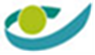 Formulaire de demande(Arrêté royal du 3 avril 2015 fixant les conditions et les modalités de la mise en œuvre de la concertation médico-pharmaceutique et modifiant l’arrêté royal du 3 juillet 1996 portant exécution de la loi relative à l’assurance obligatoire soins de santé et indemnités, coordonnée le 14 juillet 1994)I - Identification du projetII – Description du projetIII – Demande de données INAMI (facultatif)IV - EngagementsL’équipe de projet s’engage à ne mêler d’aucune façon à la concertation, un tiers ayant un lien direct ou indirect avec le secteur pharmaceutique.L’équipe de projet s’engage à fournir un rapport de la réunion, reprenant les éléments suivants :numéro de projet attribué par le CEMactivité effectuéenombre de participants médecinsnombre de participants pharmaciensaction(s) et accord(s) qui découlent de la concertationindicateurs de qualité appliquésdonnées enregistrées utilisées (facultatif)recours ou non à un animateur formé dans le cadre d’un programme reconnu pour la CMPrecours à la logistique d’un programme reconnu pour la CMP (documents, aide matérielle, animation)V - SignatureIntitulé du projet :Equipe de projet :2.1 Médecin :Nom :Fonction :Adresse complète :Adresse(s) mail :N° de téléphone :Nom ou le numéro d’identification du GLEM et/ou du cercle de médecins généralistes :2.2 Pharmacien :Nom :Fonction :Adresse complète :Adresse(s) mail :N° de téléphone :Nom de l’organisation locale de pharmaciens :Nom du rapporteur :Paiement :N° de compte en banque avec intitulé complet :Nom et adresse du détenteur du compte :Durée prévue du projet :Nombre de réunions prévues :Date(s) de la (des) réunion(s) et lieu(x):Invités :Nombre de médecins :Nombre de pharmaciens :Sujet(s) qui sera (seront) abordé(s) :Identification du programme CMP reconnu sur lequel le projet se base :Recours à un animateur formé dans le cadre d’un programme CMP reconnu :Oui/nonRecours à un animateur formé dans le cadre d’un programme CMP reconnu :Autre documentation qui sera utilisée :Demande de données Pharmanet régionales et nationales :Oui/nonDemande de données Pharmanet personnalisées :Oui/non[Les informations suivantes sont à préciser pour chaque dispensateur de soins individuel qui souhaite recevoir ses données Pharmanet :Nom du dispensateur de soinsN° INAMIAdresse(s) mail Détail des données demandées : code(s) ATC, année(s) de délivrance]Autres données souhaitées :[Veuillez préciser](signature – nom – date) (médecin)(signature – nom – date) (pharmacien)